Pätevyyden toteamisjärjestelmä muodostuu pätevyydet toteavista pätevyyslautakunnista ja niitä hoitavista sihteerijärjestöistä sekä pätevyyslautakunnat nimittävästä ja pätevyydet rekisteröivästä FISE Oy:stä. Järjestelmän puitteissa todetaan sekä lakiin, sitä täydentäviin asetuksiin ja ohjeisiin, että vapaaehtoisiin, järjestöjen ylläpitämiin järjestelmiin perustuvia henkilöpätevyyksiä rakennus-, LVI- ja kiinteistöalalla. Todettu pätevyys on osoitus siitä, että päteväksi todetun henkilön perus- ja lisäkoulutus sekä työkokemus täyttävät niille asetetut yksityiskohtaiset vaatimukset.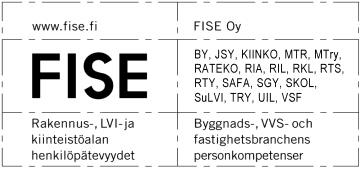 HAKEMUS KOSTEUSVAURION KORJAUSTYÖNJOHTAJAN PÄTEVYYDEN TOTEAMISEKSIHaen (rasti ruutuun)Saapunut	/	20 	pätevyyttä ensimmäistä kertaa	TAI	pätevyyden uusintaa, aikaisempi pätevyys onviimeksi todettu	/	20Haettava pätevyys:1. HAKIJAN TIEDOTTYÖNANTAJAN TIEDOTLASKUTUSTIEDOTHAKUOHJEETYleistäTällä lomakkeella haetaan tavanomaisen, vaativan tai poikkeuksellisen vaativan vaativuusluokan kosteusvau- rion korjaustyönjohtajan pätevyyden toteamista tai uusimista. Täytä lomake tekstinkäsittelyohjelmalla, tulostettuna kirjoituskoneella tai selvästi tekstaten. Mikäli varattu tila ei riitä, suurenna varattua tekstilaa- tikkoa tai käytä liitteitä. Säilytä lomakkeelle siisti ulko- näkö.Liitä hakemukseen ao. todistuksista jäljennökset ja muut tarvittavat selvitykset. Selkeästi ja oikein laadittu hakemus helpottaa ja nopeuttaa hakemuksen käsitte- lyä. Vaillinaista hakemusta ei käsitellä.Lomakkeen täyttöohjeetLomakkeella haetaan kosteusvaurion korjaustyönjohta- jan pätevyyttä. Pätevyyttä haetaan tavanomaiseen, vaativaan tai poikkeuksellisen vaativaan luokkaan. Uutta pätevyyttä ja uusintaa haetaan eri hakemuksilla.Hakija: Merkitse pyydetyt tiedot huolellisesti.Ammatillinen peruskoulutus: Merkitse loppututkin- tosi, muut tutkinnot ja opintosuoritukset sekä niiden valmistumisajankohdat (vuosi ja kuukausi). Täytä liite 1.Haettaessa pätevyyttä ulkomaisella tutkinnolla, hakijan tulee toimittaa opetushallituksen tekemä vertailu tut- kinnon tason rinnastamisesta suomalaiseen tutkintoon.Jatko-, täydennys- ja päivityskoulutus: Merkitse liitteessä 1 ne pätevöitymisen kannalta merkittävät tutkinnon jälkeiset opintosuoritukset ja koulutustilai- suudet, joihin olet osallistunut.Pätevyyttä uusittaessa on osoitettava ylläpitäneensä ja kehittäneensä tietojaan ja taitojaan päivityskoulutuk- sella.Työsuhteet: Merkitse työnantajasi, tehtävien laatu, työsuhteiden alkaminen ja kesto aloittaen nykyisestä työsuhteesta. Liitä hakemukseen työtodistusjäljennök-set, myös nykyisen toimen osalta. Nykyisen toimen työtodistuksen tulee sisältää alkamispvm, asema ja tehtävät. Työtodistuksista tulee ilmetä erityisesti kos- teusvaurioiden korjaukseen liittyvät työnjohtotehtävät.Työkokemus: Esitä liitteessä 2, kaikki työkohteet, jotka osoittavat vaaditun työkokemuksen. (CV ja refe- renssiluettelo liitteeksi).Lausunnonantajat: Hakemuksessa on nimettävä vähintään kaksi rakennusalan asiantuntijaa, joilta voi- daan tarvittaessa pyytää lausunto hakijan pätevyydes- tä. Asiantuntijat eivät saa olla samasta yrityksestä tai organisaatiosta kuin hakija.Rekisteröinti: Tietosuojavaatimukset edellyttävät tämän kohdan täyttämistä.UusiminenUusimisessa osoitetaan, että on toimittu aktiivisesti pätevyyden määrittelemässä tehtävässä. Esitetään päivitetyt tiedot työsuhteista, työkokemuksesta sekä rekisteröinnistä.Kosteusvauriotyönjohtajan työnjohtotehtävien suorit- tamista tukevaa päivityskoulutusta on esitettävä vähin- tään kolme koulutuspäivää (21 opetustuntia) tai 3 op edeltävältä seitsemän vuoden ajalta.Pakolliset liitteet ja niiden numerotOpintosuoritukset (täytetään liite 1)Työkokemus (täytetään liite 2)TutkintotodistusJatko- ja täydennyskoulutustodistukset (jos on)TyötodistuksetCV ja pätevyyteen liittyvä referenssiluetteloMahdolliset muut liitteetLiitteissä käytetään em. numerointia. Jos samaan koh- taan liittyy useita liitteitä, käytetään alanumeroita (esim. 2.1, 2.2, jne.)Pätevyyden hakumenettely ja pätevyysvaatimukset: katso lomakkeen viimeinen sivu.AMMATILLINEN PERUSKOULUTUSJATKO- JA TÄYDENNYSKOULUTUSTYÖSUHTEETEsitä pätevyyden kannalta merkittävät työsuhteet, toiminta ammatinharjoittajana, ym. viimeisin ylimmäisenä. Liitä mukaan työtodistusjäljennökset, myös voimassaolevasta työsuhteesta. Todistuksista tulee käydä ilmi erityisesti päte- vyyteen liittyvät työtehtävät, niiden kesto ja vastuut.TYÖKOKEMUSLAUSUNNONANTAJATIlmoita kaksi lausunnonantajaa, joilta lautakunta voi tarvittaessa pyytää lausunnot.MUUT TIEDOTKontaktitietoja käytetään pätevyyteen liittyvässä tiedottamisessa, ei markkinointitarkoituksessa.ALLEKIRJOITUSEdellä antamani tiedot vahvistan oikeaksi. Sitoudun noudattamaan FISEn eettisiä ohjeita.LIITE 1. OPINTOSUORITUKSETHakiessasi pätevyyttä ensimmäistä kertaa, merkitse tähän liitteeseen lomakkeen kohtiin 2. Ammatillinen peruskoulu- tus ja 3. Jatko- ja täydennyskoulutus liittyvät työnjohtajan pätevyyden toteamisen kannalta merkittävät opintosuori- tukset opintopisteinä (=op). Mikäli opintosuoritukset on esitetty muissa yksiköissä kuin opintopisteinä, hakijan tulee muuntaa ne opintopisteiksi. Katso ohje tämän liitteen lopusta.Hakiessasi pätevyyden uusintaa, merkitse tähän liitteeseen VAIN lomakkeen kohtaan 3. Päivityskoulutus liittyvät työnjohtajan pätevyyden uusinnan kannalta merkittävät opintosuoritukset.YM:n ohjeen YM4/601/2015 12.3.2015 mukaan vastaavan ja erityisalan työnjohtajan tutkinnon ja sitä täydentävien opintojen on sisällettävä riittävät ko. työnjohtotehtävää käsittelevät opinnot, joiden yhteismäärä on vähintään seu- raava:tavanomainen luokka 50 opvaativa luokka 60 oppoikkeuksellisen vaativa luokka 70 opEm. yhteismäärän on sisällettävä vähintään seuraavat opintosuoritukset:tavanomaisessa luokassa: rakennetekniikka ja rakennesuunnittelu 3 op, materiaali- ja tuotantotekniikka 3 op, rakennusfysiikka 3 op, kuntotutkimusmenetelmät 2 op, talotekniset järjestelmät 1 op, sisäympäristöolosuh- teet 2 op. Lisäksi opintoja rakenteiden mekaniikassa, betoni-, puu-, teräs- ja pohjarakentamisessa. Rakenta- misen työmaa- ja tuotantotekniikassa, projektinhallinnassa ja -johtamisessa, aikataulusuunnittelussa sekä hanketaloudessa vähintään 20 op.vaativassa luokassa: rakennetekniikka ja rakennesuunnittelu 4 op, materiaali- ja tuotantotekniikka 4 op, ra- kennusfysiikka 3 op, kuntotutkimusmenetelmät 2 op, talotekniset järjestelmät 1 op, sisäympäristöolosuhteet 2 op. Lisäksi opintoja rakenteiden mekaniikassa, betoni-, puu-, teräs- ja pohjarakentamisessa. Rakentamisen työmaa- ja tuotantotekniikassa, projektinhallinnassa ja -johtamisessa, aikataulusuunnittelussa sekä hanketa- loudessa vähintään 25 op. Rakennustuotannon opintopistevaatimuksista 50 % voi korvata pitkällä, soveltuval- la työkokemuksella (vähintään 2x vaadittu pätevyyteen työkokemus).poikkeuksellisen vaativassa luokassa: rakennetekniikka ja rakennesuunnittelu 5 op, materiaali- ja tuotanto- tekniikka 5 op, rakennusfysiikkaa 3 op, kuntotutkimusmenetelmät 3 op, talotekniset järjestelmät 2 op, si- säympäristöolosuhteet 3 op. Lisäksi opintoja rakenteiden mekaniikassa, betoni-, puu-, teräs- ja pohjaraken- tamisessa. Rakentamisen työmaa- ja tuotantotekniikassa, projektinhallinnassa ja -johtamisessa, aikataulu- suunnittelussa sekä hanketaloudessa vähintään 30 op. Rakennustuotannon opintopistevaatimuksista 50 % voi korvata pitkällä, soveltuvalla työkokemuksella (vähintään 2x vaadittu pätevyyteen työkokemus).TUTKINTOON SISÄLTYVÄT OPINTOSUORITUKSET, jotka luetaan mukaan yllä esitettyihin opintopistevaatimuksiin.Liitä mukaan kopiot tutkintotodistuksesta ja opintorekisteriotteesta.TUTKINNON JÄLKEISET OPINTOSUORITUKSET, jotka luetaan mukaan yllä esitettyihin opintopistevaatimuksiin.Liitä mukaan kopiot mahdollisista todistuksista ja opintorekisteriotteista.PÄTEVYYDEN UUSINTAAN LIITTYVÄT PÄIVITYSKOULUTUKSET JA OPINTOSUORITUKSETViimeisen 7 vuoden aikana suoritetut opintosuoritukset, jotka ovat edellytyksenä pätevyyden uusinnalle.Liitä mukaan kopiot mahdollisista todistuksista.Huomioitavia asioitaJos tutkintotodistus ei sisällä opintopiste -käsitettä, tulee hakijan itse muuntaa opintosuoritukset opintopisteiksi, (1 op = 27 h opetus- ta + omaa työtä arvosanan 3/5 saavuttamiseksi, opintoviikko (ov) vastaavat 40 tuntia opiskelijan työtä ja ne muutetaan opintopisteik- si kertomalla ne luvulla 1,5).(Teknillisen oppilaitoksen todistuksessa oleva oay = opintoaikayksikkö vastaa 50 tuntia opiskelijan työtä. Näin ollen ne muutetaan opintopisteiksi kertomalla ne luvulla 1,875).Jos todistuksessa on käytetty jotain muuta yksikköä, liitteeseen 1 (opintosuoritukset) listataan opintojaksot, joista pätevyyteen vaa- dittavat opinnot koostuvat ja op kenttään merkitään % -osuus, joka lasketaan opintojaksosta mukaan.ot = opetustuntiLIITE 2. TYÖKOKEMUSTyökokemus on erittäin keskeinen asia pätevyyttä todettaessa. Määräyksissä ja ohjeissa työkokemukseen liittyvät päte- vyysvaatimukset ilmoitetaan ajallisina työkokemusvaatimuksina. Tämän vuoksi hakemusta ei voida käsitellä, ellei tätä liitettä ole täytetty asianmukaisesti. Poikkeuksellisen vaativan luokan työkokemuksessa on esitettävä tarkasti, mikä tekee tehtävästä poikkeuksellisen vaativan. Työkokemuksen arvioinnissa huomioidaan vain viimeisten 10 vuoden aikaiset työkohteet. Viimeisimmän hankkeen tulee olla viimeisen viiden vuoden ajalta. Päte- vyyttä uusittaessa hakijan tulee esittää kertynyt työkokemus kuluneen 7 vuoden pätevyyskauden ajalta.HUOMATTAVIMMAT PÄTEVYYTEEN LIITTYVÄT KOHTEETLiitä mukaan CV ja pätevyyteen liittyvä referenssiluettelo.OHJE:Työnjohtotehtävät kuvataan seuraavilla koodeilla:1) T = tavanomainen, V = vaativa, PV = poikkeuksellisen vaativa2) Hakijaa pyydetään ilmoittamaan millä perusteella kohde kuuluu ilmoitettuun vaativuusluokkaan (esim. rakennuksen tai rakenteiden koko, käyttötarkoitus, rakennusfysikaaliset ja terveydelliset ominaisuudet, kuormitukset ja palokuormat tai kantavat rakenteet taikka rakennussuojelu, ympäristö, rakennuspaikka tai rakentamisolosuhteet). Perustelut annetaan tarvittaessa erillisellä liitteellä.KVTJ = Viranomaisille tai tilaajalle ilmoitettu kohteen kosteusvaurion korjaustyönjohtajaVTJ= Viranomaisille ilmoitettu kohteen vastaava työnjohtajaTJ = vanhempi / nuorempi työnjohtajaVAL = rakennustyön valvojaSUU = suunnittelijaMUU = muut työtehtävät, mitkäPÄTEVYYDEN HAKUMENETTELY, VOIMASSAOLOAIKA JA UUSIMINENPätevyyshakemuslomake toimitetaan tuotantojohdon pätevyyslauta- kunnan sihteerille. Pätevyyslautakunta käsittelee hakemuksen ja ottaa siihen kantaa. Tarvittaessa voi pätevyyslautakunta pyytää lisäselvityksiä.Pätevyys todetaan seitsemäksi vuodeksi kerrallaan. Pätevyys uusitaan hakemuksesta esitettyjen näyttöjen perusteella. Niistä tulee ilmetä hakijan pätevyyden säilyminen, joka perustuu toimintaan ko. vaati- vuusluokan tehtävissä sekä päivityskoulutukseen.Todettu pätevyys voidaan peruuttaa erityisen painavista syistä ennen pätevyyden voimassaolon päättymistä.Hakemus toimitetaan pätevyyslautakunnan käsiteltäväksi osoitteella:Rakennusmestarit ja –insinöörit AMK ry tuotantojohdon pätevyyslautakunta/sihteeri Rahakamarinportti 3 B00240 HELSINKIKuoreen merkintä ”pätevyyshakemus.”Tai sähköpostitse osoitteeseen fise@rkl.fiHyväksytystä tai hylätystä hakemuksesta ilmoittaa pätevyyslautakun- ta. Pätevyyden rekisteröi FISE Oy. Pätevyys on voimassa, kun siihen kuuluva maksu on suoritettu. Hylättyyn hakemukseen voi hakija pyytää oikaisua järjestelmään kuuluvan oikaisulautakunnan kautta puolen vuoden sisällä päätöksestä.Hakemuksen  käsittelystä  ja  rekisteröinnistä  peritään  maksu,  jonka suuruus määritellään vuosittain.Todettua pätevyyttä tulee käyttää sellaisissa kohteissa ja tehtävissä, jotka ovat olleet pätevyyden myöntämisen perusteena. FISE:n eetti- siä ohjeita tulee noudattaa.KOSTEUSVAURION KORJAUSTYÖNJOHTAJAN PÄTEVYYSVAATIMUKSETPätevyysvaatimukset perustuvat 1.9.2014 voimaan astuneeseen maankäyttö- ja rakennuslakiin ja sitä täydentäviin asetuksiin ja ohjei- siin. Laki määrittää erityisalojen työnjohtajien kelpoisuusvaatimukset, joihin FISEn pätevyysvaatimukset perustuvat.Työnjohtotehtävien vaativuusluokat ovat vähäinen, tavanomainen, vaativa ja poikkeuksellisen vaativa (MRL 122 b §). Pätevyyttä voi hakea tavanomaisessa, vaativassa tai poikkeuksellisen vaativassa luokassa.Työnjohtotehtävien vaativuusluokat määritellään ohjeessa Ympäris- töministeriön ohje rakentamisen työnjohtotehtävien vaativuusluokis- ta ja työnjohtajien kelpoisuudesta (YM4/601/2015) 12.3.2015. Jäl- jempänä olevassa taulukossa A on esitetty työnjohtotehtävien vaati- vuusluokat uudisrakentamisessa ja taulukossa A.1 korjausrakentami- sessa.Työnjohtajien kelpoisuusvaatimukset määritellään MRL:n 122 c §:ssä ja sitä täydentävässä ohjeessa Ympäristöministeriön ohje rakentami- sen työnjohtotehtävien vaativuusluokista ja työnjohtajien kelpoisuu- desta (YM4/601/2015) 12.3.2015. Taulukossa B on esitetty erityisalo- jen työnjohtajien pätevyysvaatimukset korjausrakentamisessa.Huomioitavia asioitaJos todistus ei sisällä opintopiste-käsitettä, tulee hakijan itse muuntaa tiedot opintopisteiksi, mieluimmin vahvistettuna oppilai- toksen lausunnolla (1 op = 27 h opetusta + omaa työtä arvosanan 3/5 saavuttamiseksi).Opintoviikko (ov) vastaa 40 tuntia opiskelijan työtä ja ne muutetaan opintopisteiksi kertomalla ne luvulla 1,5.Teknillisen oppilaitoksen todistuksessa oleva oay = opintoaikayksikkö vastaa 50 tuntia opiskelijan työtä. Näin ollen ne muutetaan opinto- pisteiksi kertomalla ne luvulla 1,875.Jos todistuksessa on käytetty jotain muuta yksikköä, liitteeseen 1 (opintosuoritukset) listataan opintojaksot, joista pätevyyteen vaadit- tavat opinnot koostuvat ja op kenttään merkitään %-osuus, joka lasketaan opintojaksosta mukaan (katso seuraava kohta 2), esim.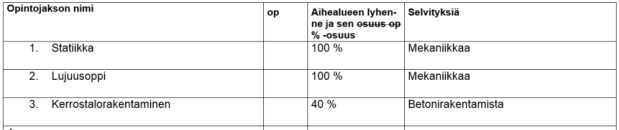 Jos hakija esittää opintosuorituksina opintojaksoja, joista vain osa on pätevyyteen vaadituista aihealueista, tulee hänen antaa selvitys pätevyyteen liittyvän opintojen osan sisällöstä ja määrästä, mieluim- min oppilaitoksen toimesta vahvistettuna.Tutkinnon lopputyö voidaan osittain sisällyttää vaadittuihin opin- toihin edellyttäen, että hakija osoittaa sen liittyvän olennaisesti haettuun pätevyyteen ja että se on kasvattanut hakijan osaamista esitetyistä aihealueista. Korkeintaan 30 % lopputyön opintopisteistä voidaan hyväksyä.Vaadittavat oppimäärät voidaan osittain (korkeintaan 20 %) korva- ta riittävän pitkällä (yli 10 v.) työnjohtokokemuksella. Jos tähän vedotaan, toimitetaan tarkka kirjallinen selvitys erillisellä liitteellä. Tällä voidaan korvata yksittäisen aihealueen puutetta, esitetty koko- naismäärä on kuitenkin löydyttävä opintopisteinä.Haettaessa pätevyyttä ulkomaisella tutkinnolla, hakijan tulee toimittaa opetushallituksen tekemä vertailu tutkinnon tason rinnas- tamisesta suomalaiseen tutkintoon.Opiskelun aikaisesta työkokemuksesta hyväksytään vain se osuus, joka on syntynyt vaaditun opintopistemäärän täyttymisen jälkeen ja joka voidaan laskea työnjohtotyöksi. Hakijan tulee tehdä erillisselvi- tys, mistä em. asiat selviävät. Työkokemuksesta pääosan (n. 2/3) on oltava tutkinnon suorittamisen jälkeiseltä ajalta ja sen on oltava täysipäiväistä työnjohtotyötä.Ilman eri hakemusta voidaan todeta anottua alemman vaativuus- luokan pätevyys, mikäli hakija näin haluaa (ks. lomake kohta 7).Taulukko A.Taulukko B.SukunimiEtunimet (alleviivaa puhuttelunimi)Etunimet (alleviivaa puhuttelunimi)SyntymäaikaKotiosoite (katuosoite, postinumero ja postitoimipaikka)Kotiosoite (katuosoite, postinumero ja postitoimipaikka)Kotiosoite (katuosoite, postinumero ja postitoimipaikka)KotikuntaSähköpostiosoiteSähköpostiosoitePuhelinnumeroTehtävänimikeHakemuksen käsittely- ja rekisteröintimaksun maksaaHakija	Työnantaja	Työnantajan muu laskutusosoiteHakemuksen käsittely- ja rekisteröintimaksun maksaaHakija	Työnantaja	Työnantajan muu laskutusosoiteHakemuksen käsittely- ja rekisteröintimaksun maksaaHakija	Työnantaja	Työnantajan muu laskutusosoiteHakemuksen käsittely- ja rekisteröintimaksun maksaaHakija	Työnantaja	Työnantajan muu laskutusosoiteYrityksen nimi (Tieto tulee näkyviin päteviksi todettujen rekisteriin www.fise.fi)Yrityksen nimi (Tieto tulee näkyviin päteviksi todettujen rekisteriin www.fise.fi)Yrityksen osoite, postinumero ja –toimipaikkaYrityksen osoite, postinumero ja –toimipaikkaYrityksen www-osoite (Tieto tulee näkyviin päteviksi todettujen rekisteriin  www.fise.fi)Yrityksen Y-tunnusLaskutusosoite (jos eri kuin yllä. Organisaation nimi, osoite, postinumero ja -toimipaikka)Laskutusosoite (jos eri kuin yllä. Organisaation nimi, osoite, postinumero ja -toimipaikka)Verkkolaskutusosoite / OVT-tunnusVerkkolaskutusosoite / OVT-tunnusOperaattori / välittäjä (nimi)Operaattorin / välittäjän tunnus (nro)Mahdollinen viiteMahdollinen viiteTyönantajaTehtäväTyönsuhteen alkamisajan- kohta (kk/vuosi)Työnsuh- teen kes- to (vuo- si/kk)Liite noNimiToimipaikkaPuhelinnumero / sähköpostiRasti ruutuunKylläEiEnsimmäisellä sivulla antamani henkilötiedot liitetään päteväksi todettujen henkilöiden rekiste- riin, joka julkaistaan www.fise.fi -osoitteessa (luettelo voidaan julkaista myös painetussa muo- dossa). Myönnetty pätevyys todetaan em. rekisteristä, erillistä pätevyystodistusta ei lähetetä.Ensimmäisellä sivulla antamani työpaikka, www- ja s-postiosoite liitetään päteväksi todettujen henkilöiden rekisteriin, joka julkaistaan www.fise.fi -osoitteessa (luettelo voidaan julkaista myös painetussa muodossa).Hyväksyn, että lautakunta voi ilman eri ilmoitusta todeta haettua alemman pätevyyden.PaikkaAikaAllekirjoitusLautakunnan pyytämät lisäselvityksetLautakunnan päätös pätevyydestäOpintojakson nimiopAihealueen lyhenne ja sen osuus opSelvityksiä1.2.3.4.5.6.Yhteensä:Opintojakson nimiopAihealueen lyhenne ja sen osuus opSelvityksiä(suoritusaika, koulutuksen järjestäjä, mahdolli- nen tentti)1.2.3.4.5.6.Yhteensä:Opintojakson tai kurssin nimiop tai otSuoritusaikaSelvityksiä (koulutuksen järjestäjä, mahdol- linen tentti)1.2.3.4.5.Työnjohto- tehtävän alkamisvuosi (v/kk) ja kesto (kk)Kohteen nimi ja paikkakunta; koh- teen tyyppi; kohteen tilavuus tai suuruusluokkaVaati- vuus- luokka 1)Tehtävän kuvaus (koodi, ks. ohje)Kuvaus työnjohtotehtävän sisällöstä ja oman työn osuudesta (%), kuvaus tehtävän vaativuudesta 2)KOSTEUSVAURION KORJAUSTYÖNJOHTOTEHTÄVÄN VAATIVUUSNormaali teksti = säädösteksti (MRL), kursivoitu teksti = Ympäristöministeriön ohje rakentamisen työnjohtotehtävien vaativuusluokista ja työnjohtajien kelpoisuu- desta YM4/601/2015, lihavoitu teksti = FISE:n tarkennusKOSTEUSVAURION KORJAUSTYÖNJOHTOTEHTÄVÄN VAATIVUUSNormaali teksti = säädösteksti (MRL), kursivoitu teksti = Ympäristöministeriön ohje rakentamisen työnjohtotehtävien vaativuusluokista ja työnjohtajien kelpoisuu- desta YM4/601/2015, lihavoitu teksti = FISE:n tarkennusKOSTEUSVAURION KORJAUSTYÖNJOHTOTEHTÄVÄN VAATIVUUSNormaali teksti = säädösteksti (MRL), kursivoitu teksti = Ympäristöministeriön ohje rakentamisen työnjohtotehtävien vaativuusluokista ja työnjohtajien kelpoisuu- desta YM4/601/2015, lihavoitu teksti = FISE:n tarkennusMRL 122 b § Rakennustyön johtotehtävien vaativuusluokatRakennustyön johtotehtävät jaetaan vaativuusluokkiin rakennuksen ja tilojen käyttötarkoituksen, rakennussuojelun, rakennuksen koon, rakennusfysikaalisten ja terveydellisten ominaisuuksien, kuormitusten ja palokuormien, suunnittelumenetelmien, kantavien rakenteiden vaativuuden, ympäristöstä ja rakennuspaikasta aiheutuvien vaatimusten sekä rakentamisolosuhteiden ja työnsuorituksessa käytettävien menetelmien perusteella.Vaativuusluokat ovat vaativa työnjohtotehtävä, tavanomainen työnjohtotehtävä sekä vähäinen työnjohtotehtävä.Sen lisäksi, mitä edellä 1 ja 2 momentissa säädetään, työnjohtotehtävän vaativuusluokka voi olla poikkeuksellisen vaativa, jos jokin 1 momentissa tarkoitetuista vaatimuksista tai ominaisuuksista on poikkeuksellinen.Samassa rakennushankkeessa voi olla eri vaativuusluokkiin kuuluvia työnjohtotehtäviä.MRL 122 b § Rakennustyön johtotehtävien vaativuusluokatRakennustyön johtotehtävät jaetaan vaativuusluokkiin rakennuksen ja tilojen käyttötarkoituksen, rakennussuojelun, rakennuksen koon, rakennusfysikaalisten ja terveydellisten ominaisuuksien, kuormitusten ja palokuormien, suunnittelumenetelmien, kantavien rakenteiden vaativuuden, ympäristöstä ja rakennuspaikasta aiheutuvien vaatimusten sekä rakentamisolosuhteiden ja työnsuorituksessa käytettävien menetelmien perusteella.Vaativuusluokat ovat vaativa työnjohtotehtävä, tavanomainen työnjohtotehtävä sekä vähäinen työnjohtotehtävä.Sen lisäksi, mitä edellä 1 ja 2 momentissa säädetään, työnjohtotehtävän vaativuusluokka voi olla poikkeuksellisen vaativa, jos jokin 1 momentissa tarkoitetuista vaatimuksista tai ominaisuuksista on poikkeuksellinen.Samassa rakennushankkeessa voi olla eri vaativuusluokkiin kuuluvia työnjohtotehtäviä.MRL 122 b § Rakennustyön johtotehtävien vaativuusluokatRakennustyön johtotehtävät jaetaan vaativuusluokkiin rakennuksen ja tilojen käyttötarkoituksen, rakennussuojelun, rakennuksen koon, rakennusfysikaalisten ja terveydellisten ominaisuuksien, kuormitusten ja palokuormien, suunnittelumenetelmien, kantavien rakenteiden vaativuuden, ympäristöstä ja rakennuspaikasta aiheutuvien vaatimusten sekä rakentamisolosuhteiden ja työnsuorituksessa käytettävien menetelmien perusteella.Vaativuusluokat ovat vaativa työnjohtotehtävä, tavanomainen työnjohtotehtävä sekä vähäinen työnjohtotehtävä.Sen lisäksi, mitä edellä 1 ja 2 momentissa säädetään, työnjohtotehtävän vaativuusluokka voi olla poikkeuksellisen vaativa, jos jokin 1 momentissa tarkoitetuista vaatimuksista tai ominaisuuksista on poikkeuksellinen.Samassa rakennushankkeessa voi olla eri vaativuusluokkiin kuuluvia työnjohtotehtäviä.TavanomainenVaativaPoikkeuksellisen vaativaYM4/601/2015Erityisalan työnjohtotehtävä on yleensä tavan- omainen, jos erityisalan rakennustyö on teknisil- tä ratkaisuiltaan ja työ- ja suunnittelumenetel- miltään tavanomainen, eikä rakennuksen koos- ta, käyttötarkoituksesta, rakennusfysikaalisista ja terveydellisistä ominaisuuksista, kuormituksis- ta ja palokuormista tai kantavista rakenteista taikka rakennussuojelusta, ympäristöstä, raken- nuspaikasta tai rakentamisolosuhteista aiheudu erityisiä vaatimuksia erityisalan rakennustyölle.Rakenteiden sisäiset tai pintarakenteiden kosteus- ja homevauriot ovat selkeästi määri- tettäviä ja rajattavia.YM4/601/2015Erityisalan työnjohtotehtävä on yleensä vaativa, jos erityisalan rakennustyö on teknisiltä ratkaisuil- taan tai työ- tai suunnittelumenetelmiltään tavan- omaista vaativampi. Erityisalan työnjohtotehtävä on yleensä vaativa myös silloin, jos rakennuksen koosta, käyttötarkoituksesta, rakennus- fysikaalisista ja terveydellisistä ominaisuuksista, kuormituksista ja palokuormista tai kantavista rakenteista taikka rakennussuojelusta, ympäristös- tä, rakennuspaikasta tai rakentamisolosuhteista aiheutuu erityisalan rakennustyölle erityisiä vaati- muksia.Kosteusvaurion korjaussuunnittelutehtävä on vaativa. Rakenteiden sisäiset tai pintarakenteiden kosteus- ja homevauriot ovat laajoja tai aiheutta- vat sisäilmaongelmia.YM4/601/2015Erityisalan työnjohtotehtävä voi olla poikkeuksellisen vaativa, jos erityisalan rakennustyö on teknisiltä ratkai- suiltaan tai työ- tai suunnittelumenetelmiltään poik- keuksellinen taikka jos rakennuksen koosta, käyttötar- koituksesta, rakennusfysikaalisista ja terveydellisistä ominaisuuksista, kuormituksista ja palo-kuormista tai kantavista rakenteista taikka rakennussuojelusta, ympäristöstä, rakennuspaikasta tai rakentamisolosuh- teista aiheutuu erityisalan rakennustyölle poikkeukselli- sia vaatimuksia.Kosteusvaurion korjaussuunnittelutehtävä on poik- keuksellisen vaativa. Rakenteiden sisäiset tai pintara- kenteiden kosteus- ja homevauriot aiheuttavat yhä sisäilmaongelmia aikaisemmasta kosteusvaurion korjauksesta huolimatta.KOSTEUSVAURIOTYÖNJOHTAJAN PÄTEVYYSVAATIMUKSETNormaali teksti = säädösteksti (MRL), kursivoitu teksti = Ympäristöministeriön ohje rakentamisen työnjohtotehtävien vaativuusluokista ja työnjohtajien kelpoisuu- desta YM4/601/2015, lihavoitu teksti = FISE:n tarkennusKOSTEUSVAURIOTYÖNJOHTAJAN PÄTEVYYSVAATIMUKSETNormaali teksti = säädösteksti (MRL), kursivoitu teksti = Ympäristöministeriön ohje rakentamisen työnjohtotehtävien vaativuusluokista ja työnjohtajien kelpoisuu- desta YM4/601/2015, lihavoitu teksti = FISE:n tarkennusKOSTEUSVAURIOTYÖNJOHTAJAN PÄTEVYYSVAATIMUKSETNormaali teksti = säädösteksti (MRL), kursivoitu teksti = Ympäristöministeriön ohje rakentamisen työnjohtotehtävien vaativuusluokista ja työnjohtajien kelpoisuu- desta YM4/601/2015, lihavoitu teksti = FISE:n tarkennusTavanomainen työnjohtotehtäväVaativa työnjohtotehtäväPoikkeuksellisen vaativa työnjohtotehtäväMRL 122 c § Eritysalan työnjohtajan kelpoisuus- vaatimuksena on tavanomaisessa työnjohtoteh- tävässä kyseiseen tehtävään soveltuva, raken- tamisen tai tekniikan alalla suoritettu ammatti- korkeakoulututkinto tai aiempi ammatillisen korkea-asteen tutkinto tai sitä vastaava tutkinto taikka aiempi teknikon tai sitä vastaava tutkinto taikka muuten osoitetut vastaavat tiedot; lisäksi hänellä tulee rakennuskohteen laatu ja tehtävän vaativuus huomioon ottaen olla riittävä koke- mus rakennusalalla;YM4/601/2015Suorittanut tehtävään soveltuvan rakentamisen tai tekniikan alan tutkinnon:rakennusmestari (AMK) -tutkinto,insinööri (AMK) -tutkinto taikka kyseiseen työn- johtotehtävään soveltuva aiempi rakennusinsi- nöörin tutkinto, tai teknikon (rakennusmestarin) tutkinto, taikka muu korkeampi rakentamisen tai tekniikan alan tutkintojatutkintoon tai sitä täydentäviin opintoihin on sisältynyt riittävätkyseistä työnjohtotehtävää käsittelevät opinto- suoritukset, joiden yhteismäärä yleensä vähin- tään 50 op 1),rakennetekniikka ja rakennesuun- nittelu 3 opmateriaali- ja tuotantotekniikka 3 oprakennusfysiikkaa 3 opkuntotutkimusmenetelmät 2 optalotekniset järjestelmät 1 opsisäympäristöolosuhteet 2 oprakenteiden mekaniikkaa, betoni-, puu-, teräs- ja pohjarakentamistarakentamisen työmaa- ja tuotanto- tekniikassa, projektinhallinnassa ja - johtamisessa, aikataulusuunnitte- lussa sekä hanketaloudessa min. 25 opsekäon hankkinut riittävän kokemuksen rakennus- alalla rakennuskohteen laatu ja tehtävän vaati- vuus huomioon ottaen.Vähintään 1 vuoden työkokemus kosteusvau- rioiden korjaustöiden työnjohtotehtävissä, tutkimustyössä tai tähän rinnastettavaa työtäTyökokemusvaatimuksen täyttymistä arvioita- essa otetaan huomioon kokemuksen vaati- vuus, monipuolisuus ja työsaavutukset. Vaati- vuusluokassa vähäinen hankittua työkokemus- ta ei pääsääntöisesti huomioida.MRL 122 c § Eritysalan työnjohtajan kelpoisuusvaa- timuksena vaativassa työnjohtotehtävässä kyseiseen tehtävään soveltuva, rakentamisen tai tekniikan alalla suoritettu korkeakoulututkinto, aiempi amma- tillisen korkea-asteen tutkinto tai sitä vastaava tutkinto taikka aiempi teknikon tai sitä vastaava tutkinto; lisäksi hänellä tulee rakennuskohteen laatu ja tehtävän vaativuus huomioon ottaen olla riittävä kokemus ja perehtyneisyys kyseisen alan työnjohto- tehtävissä;YM4/601/2015Suorittanut tehtävään soveltuvan rakentamisen tai tekniikan alan tutkinnon:rakennusmestari (AMK) -tutkinto, insinööri (AMK) - tutkinto taikka kyseiseen työnjohtotehtävään sovel- tuva aiempi rakennusinsinöörin tutkinto,tai teknikon (rakennusmestarin) tutkinto, taikka muu korkeampi rakentamisen tai tekniikan alan tutkinto jatutkintoon tai sitä täydentäviin opintoihin on sisälty- nyt riittävät kyseistä työnjohtotehtävää käsittelevät opintosuoritukset, joiden yhteismäärä yleensä vähin- tään 60 op 1),rakennetekniikka ja rakennesuunnittelu 4 op,materiaali- ja tuotantotekniikka 4 opRakennusfysiikkaa 3 opkuntotutkimusmenetelmät 2 optalotekniset järjestelmät 1 opsisäympäristöolosuhteet 2 op.rakenteiden mekaniikkaa, betoni-, puu-, teräs- ja pohjarakentamista.rakentamisen työmaa- ja tuotantoteknii- kassa, projektinhallinnassa ja - johtamisessa, aikataulusuunnittelussa sekä hanketaloudessa min. 30 opsekäon hankkinut riittävän kokemuksen ja perehtyneisyy- den kyseisen alan työnjohtotehtävissä rakennuskoh- teen laatu ja tehtävän vaativuus huomioon ottaen.Henkilön tulee työtodistuksin osoittaa vähintään 4 vuoden työkokemus kosteusvaurioiden korjaustöis- sä, jonka on oltava pääasiassa työmaan työnjohto- kokemusta. Muu kokemus kuten suunnittelu, kustannuslaskenta ja muut esimiestehtävät ovat täydentäviä.Työkokemusvaatimuksen täyttymistä arvioitaessa otetaan huomioon kokemuksen vaativuus, moni- puolisuus ja työsaavutukset.MRL 122 c § Poikkeuksellisen vaativassa työnjohto- tehtävässä työnjohtajan kelpoisuusvaatimuksena on kyseiseen tehtävään soveltuva, rakentamisen tai tekniikan alalla suoritettu korkeakoulututkinto tai aiempi sitä vastaava tutkinto sekä lisäksi riittävä kokemus ja hyvä perehtyneisyys kyseisen alan vaati- vista työnjohtotehtävistä.YM4/601/2015Suorittanut tehtävään soveltuvan rakentamisen tai tekniikan alan tutkinnon:rakennusmestari (AMK) -tutkinto, insinööri (AMK) - tutkinto taikka kyseiseen työnjohtotehtävään sovel- tuva aiempi rakennusinsinöörin tutkinto, taikka muu korkeampi rakentamisen tai tekniikan alan tutkinto jatutkintoon tai sitä täydentäviin opintoihin on sisälty- nyt riittävät kyseistä työnjohtotehtävää käsittelevät opintosuoritukset, joiden yhteismäärä yleensä vähin- tään 70 op 1),rakennetekniikka ja rakennesuunnittelu 5 opmateriaali- ja tuotantotekniikka 5 oprakennusfysiikkaa 3 opkuntotutkimusmenetelmät 3 optalotekniset järjestelmät 2 opsisäympäristöolosuhteet 3 oprakenteiden mekaniikkaa, betoni-, puu-, teräs- ja pohjarakentamista.rakentamisen työmaa- ja tuotantoteknii- kassa, projektinhallinnassa ja - johtamisessa, aikataulusuunnittelussa sekä hanketaloudessa min. 35 opsekäon hankkinut riittävän kokemuksen ja hyvän perehty- neisyyden kyseisen alan vaativista työnjohtotehtävis- tä.Henkilön tulee työtodistuksin osoittaa vähintään 6 vuoden työkokemus kosteusvaurioiden korjaustyös- sä 3 vuotta vastaavan työnjohtajan VAATIVAN - vaativuusluokan tehtävissä.Työkokemusvaatimuksen täyttymistä arvioitaessa otetaan huomioon kokemuksen vaativuus, moni- puolisuus ja työsaavutukset.vaadittava täydennyskoulutusvaadittava täydennyskoulutusPuuttuvia opintovaatimuksia (esim. rakennusosas- ton teknikon tutkinnon suorittanut) voi korvata puuttuvia opintoja pätevyyslautakunnan hyväksy- män täydennyskoulutuksen ja siihen kuuluvan tentin hyväksytyllä suorittamisella, edellyttäen että tavanomaisen vaativuusluokan opintopistevaati- mukset täyttyvät. Kurssi ja tentti edellytetään myös, mikäli valmistumisesta on pätevyyttä ensi kertaa haettaessa kulunut yli viisi vuotta.vaadittava täydennyskoulutusPuuttuvia opintovaatimuksia voi pätevyyslautakun- nan hyväksymän täydennyskoulutuksen ja siihen kuuluvan tentin hyväksytyllä suorittamisella, edel- lyttäen että tavanomaisen vaativuusluokan opinto- pistevaatimukset täyttyvät. Kurssi ja tentti edellyte- tään myös, mikäli valmistumisesta on pätevyyttä ensi kertaa haettaessa kulunut yli seitsemän vuotta.Rakennustuotannon opintopistevaatimuksista 50 % voi korvata pitkällä työkokemuksella (vähintään 2x vaadittu työkokemus).Rakennustuotannon opintopistevaatimuksista 50 % voi korvata pitkällä työkokemuksella (vähintään 2x vaadittu työkokemus).1) op = opintopiste. Opintopisteiden määrän tarkastelu soveltuu niihin uusimpiin tutkintoihin, joissa ilmoitetaan opintosuoritukset opintopisteinä.Kyseistä työnjohtotehtävää käsitteleviä opintosuorituksia voivat olla esimerkiksi opinnot rakennustekniikassa, rakentamisen työmaa- ja tuotantotekniikassa, projektinhallinnassa ja -johtamisessa, aikataulusuunnittelussa sekä hanketaloudessa.Opintosuoritukset on taulukossa ilmoitettu ECTS:n (European Credit Transfer System) mukaisina opintopisteinä (op). Mikäli aiemmat opintosuoritukset on ilmaistu opintoviikkoina (ov), voidaan opintoviikot muuntaa opintopisteiksi kertomalla ne luvulla 1,5.1) op = opintopiste. Opintopisteiden määrän tarkastelu soveltuu niihin uusimpiin tutkintoihin, joissa ilmoitetaan opintosuoritukset opintopisteinä.Kyseistä työnjohtotehtävää käsitteleviä opintosuorituksia voivat olla esimerkiksi opinnot rakennustekniikassa, rakentamisen työmaa- ja tuotantotekniikassa, projektinhallinnassa ja -johtamisessa, aikataulusuunnittelussa sekä hanketaloudessa.Opintosuoritukset on taulukossa ilmoitettu ECTS:n (European Credit Transfer System) mukaisina opintopisteinä (op). Mikäli aiemmat opintosuoritukset on ilmaistu opintoviikkoina (ov), voidaan opintoviikot muuntaa opintopisteiksi kertomalla ne luvulla 1,5.1) op = opintopiste. Opintopisteiden määrän tarkastelu soveltuu niihin uusimpiin tutkintoihin, joissa ilmoitetaan opintosuoritukset opintopisteinä.Kyseistä työnjohtotehtävää käsitteleviä opintosuorituksia voivat olla esimerkiksi opinnot rakennustekniikassa, rakentamisen työmaa- ja tuotantotekniikassa, projektinhallinnassa ja -johtamisessa, aikataulusuunnittelussa sekä hanketaloudessa.Opintosuoritukset on taulukossa ilmoitettu ECTS:n (European Credit Transfer System) mukaisina opintopisteinä (op). Mikäli aiemmat opintosuoritukset on ilmaistu opintoviikkoina (ov), voidaan opintoviikot muuntaa opintopisteiksi kertomalla ne luvulla 1,5.